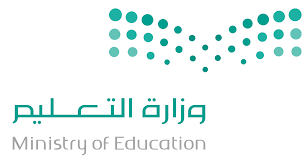 السؤال الأول: اختاري الإجابة الصحيحة بوضع دائرة حولها: السؤال الثاني: عللي لما يأتي: تفاسير الصحابة للنصوص الشرعية حجة.السبب: ..........................................................................................................................................الغاية من بعث الرسل و إنزال الكتب.السبب: ..........................................................................................................................................لا يكفي الإيمان ببعض مصادر العقيدة الإسلامية وإنكار البعض الأخر.السبب: ........................................................................................................................................السؤال الثالث: قارني بين: ====================    تمنياتي لك بالتوفيق   =====================                    اختبار مادة التوحيد الفترة الأولى للصف الثا ني  ثانوي مسارات   اسم الطالبة..................................................  الشعبة ............... نموذج 2    عددي  مصادر العقيدة هي.......................... و.................................و.............................اكملي الفراغ أ-من أسماء  الدين التي تطلق على المكلفين...........................و................................ب- قريش طلبت من نبينا محمد اية فأشار الى ...............وفي ذلك قال تعالى .........................)                                               بارك الله جهدك ورزقك ثمرة عملك وسدد قلمك  أ/ الجوهره السؤال الأول : /  أختاري الإجابة الصحيحة فيما يلي بوضع دائرة حولها ؟                                                                                                      "  أنتهت الأسئلة "المادةتوحيد (1)اسم الطالبةاختبار الفترة الأولىالوحدات الأولى والثانية والثالثةالصفالثاني ثانويالشعبةمعلمة المادةالدرجة المستحقة من 40تعريف التوحيد اصطلاحاً: تعريف التوحيد اصطلاحاً: تعريف التوحيد اصطلاحاً: تعريف التوحيد اصطلاحاً: هو الإيمان بالله وملائكته وكتبه ورسله واليوم الأخر والقدر خيره وشرههو الاستسلام لله والانقياد له بالطاعة باتباع أوامره واجتناب نواهيههو إفراد الله تعالى بالربوبية والألوهية والأسماء والصفاتهو إفراد الله بأفعاله، والتصديق الجازم بوجود الله تعالى، وأنه سبحانه هو الخالقمصادر تلقي العقيدة الإسلامية: مصادر تلقي العقيدة الإسلامية: مصادر تلقي العقيدة الإسلامية: مصادر تلقي العقيدة الإسلامية: الكتاب فقطالكتاب والسنة النبوية فقطالكتاب والسنة والإجماعالكتاب والسنة والإجماع والقياسأول ما يؤمر به من عزم على الدخول في الإسلام: أول ما يؤمر به من عزم على الدخول في الإسلام: أول ما يؤمر به من عزم على الدخول في الإسلام: أول ما يؤمر به من عزم على الدخول في الإسلام: الصلاةالتوحيدالصيامالحجالسلف هم: السلف هم: السلف هم: السلف هم: أتباع التابعونالصحابة رضي الله عنهم والتابعون لهم بإحسانأهل بيت الرسول (صلى الله عليه وسلم)كل من اتبع الرسول اللهفي أقواله وأفعاله وتقريراتهكل أمر محدث في الدين فهو:كل أمر محدث في الدين فهو:كل أمر محدث في الدين فهو:كل أمر محدث في الدين فهو:سنة مستحبةفريضة واجبةبدعة محرمةبدعة مكروهةحكم المؤمن مرتكب الكبيرة عند أهل السنة والجماعة إذا مات ولم يتب:حكم المؤمن مرتكب الكبيرة عند أهل السنة والجماعة إذا مات ولم يتب:حكم المؤمن مرتكب الكبيرة عند أهل السنة والجماعة إذا مات ولم يتب:حكم المؤمن مرتكب الكبيرة عند أهل السنة والجماعة إذا مات ولم يتب:مؤمن بإيمانه، فاسق بكبيرتهكافر في الدينا، وخالد مخلدفي نار جهنم في الأخرةمؤمن إيماناً كاملاً في الدنيا ولا يستحق العقوبة في الأخرةفي منزلة بين المنزلتين ليس بمؤمن ولا بكافرفي قوله تعالى: (( الرحمن الرحيم )) دليل على توحيد: في قوله تعالى: (( الرحمن الرحيم )) دليل على توحيد: في قوله تعالى: (( الرحمن الرحيم )) دليل على توحيد: في قوله تعالى: (( الرحمن الرحيم )) دليل على توحيد: الربوبيةالألوهيةالأسماء والصفاتمن شروط ( لا إله إلا الله) الإخلاص ومعناه: من شروط ( لا إله إلا الله) الإخلاص ومعناه: من شروط ( لا إله إلا الله) الإخلاص ومعناه: من شروط ( لا إله إلا الله) الإخلاص ومعناه: مطابقة القلب للسانتصفية العمل من شوائب الشرك كالريا والسمعةالعلم بمعنى الشهادة وما تنفيه وما تثبتهاليقين الجازم الذي لا شك فيه لهذه الكلمةمن العبادات الظاهرة: من العبادات الظاهرة: من العبادات الظاهرة: من العبادات الظاهرة: حب الله تعالىالخوف من الله تعالىبر الوالدينالتوكل على الله تعالىقال تعالى: (( واعبد ربك حتى يأتيك اليقين ))، يقصد باليقين في الآية: قال تعالى: (( واعبد ربك حتى يأتيك اليقين ))، يقصد باليقين في الآية: قال تعالى: (( واعبد ربك حتى يأتيك اليقين ))، يقصد باليقين في الآية: قال تعالى: (( واعبد ربك حتى يأتيك اليقين ))، يقصد باليقين في الآية: الحقالحجةيوم القيامةالموتالعبادة إذا نوى بها قربة إلى الله تشمل:العبادة إذا نوى بها قربة إلى الله تشمل:العبادة إذا نوى بها قربة إلى الله تشمل:العبادة إذا نوى بها قربة إلى الله تشمل:جميع مجالات الحياة المتنوعةالعبادات المحضة وغير المحضةالبحث العلمي والاكتشافات والمخترعات النافعةجميع ماسبقمعنى العبادة: معنى العبادة: معنى العبادة: معنى العبادة: لا معبود بحق إلا اللههو إفراد الله بالعبادة بأن يعبد الله وحده لا شريك لهكل ما يحبه الله ويرضاه من الأقوال والأفعال الظاهرة والباطنةهو الإيمان بالله وملائكته وكتبه ورسله واليوم الأخر والقدر خيره وشرهتعريف توحيد الألوهية اصطلاحاً: تعريف توحيد الألوهية اصطلاحاً: تعريف توحيد الألوهية اصطلاحاً: تعريف توحيد الألوهية اصطلاحاً: هو الإيمان بالله وملائكته وكتبه ورسله واليوم الأخر والقدر خيره وشرههو إفراد الله بالعبادة بأن يعبد الله وحده لا شريك لههو إفراد الله تعالى بالربوبية والألوهية والأسماء والصفاتهو إفراد الله بأفعاله، والتصديق الجازم بوجود الله تعالىفي قوله تعالى: (( إياك نعبد وإياك نستعين )) دليل على توحيد: في قوله تعالى: (( إياك نعبد وإياك نستعين )) دليل على توحيد: في قوله تعالى: (( إياك نعبد وإياك نستعين )) دليل على توحيد: في قوله تعالى: (( إياك نعبد وإياك نستعين )) دليل على توحيد: الربوبيةالألوهيةالأسماء والصفاتفي قوله تعالى ((وَمَا آتَاكُمُ الرَّسُولُ فَخُذُوهُ وَمَا نَهَاكُمْ عَنْهُ فَانتَهُوا وَاتَّقُوا اللَّهَ إِنَّ اللَّهَ شَدِيدُ الْعِقَابِ )) دليل على :في قوله تعالى ((وَمَا آتَاكُمُ الرَّسُولُ فَخُذُوهُ وَمَا نَهَاكُمْ عَنْهُ فَانتَهُوا وَاتَّقُوا اللَّهَ إِنَّ اللَّهَ شَدِيدُ الْعِقَابِ )) دليل على :في قوله تعالى ((وَمَا آتَاكُمُ الرَّسُولُ فَخُذُوهُ وَمَا نَهَاكُمْ عَنْهُ فَانتَهُوا وَاتَّقُوا اللَّهَ إِنَّ اللَّهَ شَدِيدُ الْعِقَابِ )) دليل على :في قوله تعالى ((وَمَا آتَاكُمُ الرَّسُولُ فَخُذُوهُ وَمَا نَهَاكُمْ عَنْهُ فَانتَهُوا وَاتَّقُوا اللَّهَ إِنَّ اللَّهَ شَدِيدُ الْعِقَابِ )) دليل على :حجية القرآن الكريمحجية السنة النبويةحجية إجماع السلفحجة القياسمن حيثالموحدالمشركالحالالنتيجةالسؤال الأول: أ/ اختر الإجابة الصحيحة:20درجات1ما يترتب على هذه الأسماء والاوصاف من الثواب والعقابما يترتب على هذه الأسماء والاوصاف من الثواب والعقابما يترتب على هذه الأسماء والاوصاف من الثواب والعقابما يترتب على هذه الأسماء والاوصاف من الثواب والعقاب2أصول العقيدة تجمعها  اركان الايمان أصول العقيدة تجمعها  اركان الايمان أصول العقيدة تجمعها  اركان الايمان أصول العقيدة تجمعها  اركان الايمان 1أالعقيدةجالدينأالخمسةجالسبعةالسبعة1ب الاحكامدالتوحيدبالستةد الثمانية الثمانية3قوله تعالى (ان كل شيء خلقناة بقدر.....) دليل الايمانقوله تعالى (ان كل شيء خلقناة بقدر.....) دليل الايمانقوله تعالى (ان كل شيء خلقناة بقدر.....) دليل الايمانقوله تعالى (ان كل شيء خلقناة بقدر.....) دليل الايمان4التوحيد المستقر  في قلوب الناسالتوحيد المستقر  في قلوب الناسالتوحيد المستقر  في قلوب الناسالتوحيد المستقر  في قلوب الناس3أ با القدرجبا الملائكةأالربوبيةجالاسماءالاسماء3بالايماندبا الكتببالالوهيةدالصفاتالصفات5 أسس العقيدة هي اركان أسس العقيدة هي اركان أسس العقيدة هي اركان أسس العقيدة هي اركان6بين النبي الدين من خلال حديثبين النبي الدين من خلال حديثبين النبي الدين من خلال حديثبين النبي الدين من خلال حديث5أالايمان ج     الإسلام أجبريلجأبو هريرةأبو هريرة5بالاحساندالاتقانبابوبكردالبخاريالبخاري7اثبات  جميع أسماء الله وصفاته هذا مذهب اهل السنة والجما عة  في اثبات  جميع أسماء الله وصفاته هذا مذهب اهل السنة والجما عة  في اثبات  جميع أسماء الله وصفاته هذا مذهب اهل السنة والجما عة  في اثبات  جميع أسماء الله وصفاته هذا مذهب اهل السنة والجما عة  في 8مذهب اهل السنة والجماعة  في مرتكب الكبيرةمذهب اهل السنة والجماعة  في مرتكب الكبيرةمذهب اهل السنة والجماعة  في مرتكب الكبيرةمذهب اهل السنة والجماعة  في مرتكب الكبيرة7أالأسماء والاحكامج   توحيد الربوبيةأمؤمن بايمانة فاسق بكبرتهجكافر كفر اكبركافر كفر اكبر7بتوحيد الالوهيةدالأسماء والصفاتبمخلد في الناردفاسق فسق اكبرفاسق فسق اكبر9الصحابة والتابعون لهم باحسان يسمونالصحابة والتابعون لهم باحسان يسمونالصحابة والتابعون لهم باحسان يسمونالصحابة والتابعون لهم باحسان يسمون10  المتبعون لرسول في أقواله وافعاله وتقريرته  هم  المتبعون لرسول في أقواله وافعاله وتقريرته  هم  المتبعون لرسول في أقواله وافعاله وتقريرته  هم  المتبعون لرسول في أقواله وافعاله وتقريرته  هم9أالسلفجالمهاجرين والانصارأاهل السنة والجماعةجاهل الخيراهل الخير9باالتابعوند  نزلبالاوس الخزرجدالمهاجرينالمهاجرين11 ايات الأنبياء تسمى ايات الأنبياء تسمى ايات الأنبياء تسمى ايات الأنبياء تسمى12 حكم مرتكب الكبيرة في مذهب اهل السنة والجماعة اذا لم يتب حكم مرتكب الكبيرة في مذهب اهل السنة والجماعة اذا لم يتب حكم مرتكب الكبيرة في مذهب اهل السنة والجماعة اذا لم يتب حكم مرتكب الكبيرة في مذهب اهل السنة والجماعة اذا لم يتب11أمعجزاتج  كراماتأتحت المشيئةجمنافقمنافق11بعلاماتد  دلالاتبفاسقدكافركافر13كلها من اسباب الانحراف عن العقيدة  ماعداكلها من اسباب الانحراف عن العقيدة  ماعداكلها من اسباب الانحراف عن العقيدة  ماعداكلها من اسباب الانحراف عن العقيدة  ماعدا14تفسير الصحابة  للنصوص الشرعية حجة تفسير الصحابة  للنصوص الشرعية حجة تفسير الصحابة  للنصوص الشرعية حجة تفسير الصحابة  للنصوص الشرعية حجة 13أفتح باب التأويلجتلقي الدين من غير مصادرهألانهم شهدوا تنزيل القرانج لانهم قدوة لانهم قدوة13بالتسليم التامدافراط وتفريطباخذوا العلم من غير اهلهدلانهم مهاجرين لانهم مهاجرين 15كل امر محدث  في الدينكل امر محدث  في الدينكل امر محدث  في الدينكل امر محدث  في الدين16قولة تعالى ( اياك نعبد واياك نستعين)دليل  على توحيدقولة تعالى ( اياك نعبد واياك نستعين)دليل  على توحيدقولة تعالى ( اياك نعبد واياك نستعين)دليل  على توحيدقولة تعالى ( اياك نعبد واياك نستعين)دليل  على توحيد15أالبدعهجالدينأالأسماء والصفاتجالتوحيدالتوحيد15بالسنهد الفهمبالربوبيةدالالوهيةالالوهية17افراد الله تعالى با الربوبيةوالالوهية والاسماء والصفاتافراد الله تعالى با الربوبيةوالالوهية والاسماء والصفاتافراد الله تعالى با الربوبيةوالالوهية والاسماء والصفاتافراد الله تعالى با الربوبيةوالالوهية والاسماء والصفات18صفات الاله الحق ان يكونصفات الاله الحق ان يكونصفات الاله الحق ان يكونصفات الاله الحق ان يكون17أالالوهية جالأسماء  والصفاتأخالقا  فاعلاج رزاق رحيم رزاق رحيم17بالربوبية د التوحيدب رازق كريمدكريم  عليمكريم  عليم19اشهر من ادعى الربوبية هواشهر من ادعى الربوبية هواشهر من ادعى الربوبية هواشهر من ادعى الربوبية هو20اقر المشركون بتوحيداقر المشركون بتوحيداقر المشركون بتوحيداقر المشركون بتوحيد19أفرعونجابليسأالربوبية جالالوهيةالالوهية19ب الخضرد ابوجهلبالتوحيددالأسماء والصفاتالأسماء والصفات1 – إفراد الله تعالى بالربوبية والأألوهية والأسماء والصفات هو .1 – إفراد الله تعالى بالربوبية والأألوهية والأسماء والصفات هو .1 – إفراد الله تعالى بالربوبية والأألوهية والأسماء والصفات هو .أ – التوحيد ب – الإحسانجـ - الإيمان           2- ‏للعقيدة الإسلامية أصول وعددها .2- ‏للعقيدة الإسلامية أصول وعددها .2- ‏للعقيدة الإسلامية أصول وعددها .أ -  ستة ب – سبعة       جـ - خمسة     3-  ‏‏إفراد الله بأفعاله هو توحيد . 3-  ‏‏إفراد الله بأفعاله هو توحيد . 3-  ‏‏إفراد الله بأفعاله هو توحيد . أ – الربوبية  ب – الألوهية جـ - الأسماء والصفات 4- أدعى الربوبية .4- أدعى الربوبية .4- أدعى الربوبية .أ – فرعونب – قارونجـ - كفار قريش   5- منهج أهل السنة والجماعة في مرتكب الكبيرة .5- منهج أهل السنة والجماعة في مرتكب الكبيرة .5- منهج أهل السنة والجماعة في مرتكب الكبيرة .أ – فاسق بكبيرتهب – كافر   جـ - مؤمن بإيمانه فاسق بكبيرته           6- ‏إفراد الله بالعبادة  .6- ‏إفراد الله بالعبادة  .6- ‏إفراد الله بالعبادة  .أ -  الربوبية       ب –الألوهية        جـ - الأسماء والصفات    7- كل مايجب أن يوقن به المؤمن يقينا ثابتا من الايمان بالله وملائكته وكتبه ورسله واليوم الاخر والقدر هو .7- كل مايجب أن يوقن به المؤمن يقينا ثابتا من الايمان بالله وملائكته وكتبه ورسله واليوم الاخر والقدر هو .7- كل مايجب أن يوقن به المؤمن يقينا ثابتا من الايمان بالله وملائكته وكتبه ورسله واليوم الاخر والقدر هو .   أ-التوحيدب- العقيدة ج- الإيمان8- قال تعالى (إِيَّاكَ نَعْبُدُ وَإِيَّاكَ نَسْتَعِينُ  )  دلت الآية على توحيد .8- قال تعالى (إِيَّاكَ نَعْبُدُ وَإِيَّاكَ نَسْتَعِينُ  )  دلت الآية على توحيد .8- قال تعالى (إِيَّاكَ نَعْبُدُ وَإِيَّاكَ نَسْتَعِينُ  )  دلت الآية على توحيد .الألوهيةالربوبيةج – الأسماء والصفات9-  قال صلى الله عليه وسلم (إيَّاكم والغُلوَّ في الدِّينِ فإنَّهُ أهْلَكَ من كانَ قبلَكُمُ الغلوُّ في الدِّينِ) من أسباب الانحراف عن العقيدة هو . 9-  قال صلى الله عليه وسلم (إيَّاكم والغُلوَّ في الدِّينِ فإنَّهُ أهْلَكَ من كانَ قبلَكُمُ الغلوُّ في الدِّينِ) من أسباب الانحراف عن العقيدة هو . 9-  قال صلى الله عليه وسلم (إيَّاكم والغُلوَّ في الدِّينِ فإنَّهُ أهْلَكَ من كانَ قبلَكُمُ الغلوُّ في الدِّينِ) من أسباب الانحراف عن العقيدة هو .   أ – التقليد الأعمى      ب – الإفراط والتفريط  ج – أخذ العلم  من غير     أهله 10 – قال تعالى (ٱللَّهُ خَٰلِقُ كُلِّ شَىْءٍۢ  )  دلت الآية على توحيد .10 – قال تعالى (ٱللَّهُ خَٰلِقُ كُلِّ شَىْءٍۢ  )  دلت الآية على توحيد .10 – قال تعالى (ٱللَّهُ خَٰلِقُ كُلِّ شَىْءٍۢ  )  دلت الآية على توحيد .أ – الأسماء والصفاتب - الربوبية   جـ -  الألوهية          11- ( فلَا وَرَبِّكَ لَا يُؤْمِنُونَ حَتَّىٰ يُحَكِّمُوكَ فِيمَا شَجَرَ بَيْنَهُمْ ثُمَّ لَا يَجِدُواْ فِىٓ أَنفُسِهِمْ حَرَجًا مِّمَّا قَضَيْتَ وَيُسَلِّمُواْ تَسْلِيمًا  ) دلت الآية على منهج أهل السنة والجماعة في تلقي العقيدة وهو .11- ( فلَا وَرَبِّكَ لَا يُؤْمِنُونَ حَتَّىٰ يُحَكِّمُوكَ فِيمَا شَجَرَ بَيْنَهُمْ ثُمَّ لَا يَجِدُواْ فِىٓ أَنفُسِهِمْ حَرَجًا مِّمَّا قَضَيْتَ وَيُسَلِّمُواْ تَسْلِيمًا  ) دلت الآية على منهج أهل السنة والجماعة في تلقي العقيدة وهو .11- ( فلَا وَرَبِّكَ لَا يُؤْمِنُونَ حَتَّىٰ يُحَكِّمُوكَ فِيمَا شَجَرَ بَيْنَهُمْ ثُمَّ لَا يَجِدُواْ فِىٓ أَنفُسِهِمْ حَرَجًا مِّمَّا قَضَيْتَ وَيُسَلِّمُواْ تَسْلِيمًا  ) دلت الآية على منهج أهل السنة والجماعة في تلقي العقيدة وهو .أ -  الإحتجاج بكل ماصح عن الرسول صلى الله عليه وسلمب-  التسليم التام جـ - الاتباع وترك الإبتداع12- ‏أقر المشركون بتوحيد .12- ‏أقر المشركون بتوحيد .12- ‏أقر المشركون بتوحيد .أ – الألوهية ب – الربوبية جـ - الأسماء والصفات13-   إجماع السلف هم .13-   إجماع السلف هم .13-   إجماع السلف هم .      أ – الصحابةب-التابعينج – الصحابة والتابعين لهم بإحسان14- ( وَمَا آتَاكُمُ الرَّسُولُ فَخُذُوهُ وَمَا نَهَاكُمْ عَنْهُ فَانتَهُوا وَاتَّقُوا اللَّهَ إِنَّ اللَّهَ شَدِيدُ الْعِقَابِ ) دلت الآية على مصدر من مصادر العقيدة هو .14- ( وَمَا آتَاكُمُ الرَّسُولُ فَخُذُوهُ وَمَا نَهَاكُمْ عَنْهُ فَانتَهُوا وَاتَّقُوا اللَّهَ إِنَّ اللَّهَ شَدِيدُ الْعِقَابِ ) دلت الآية على مصدر من مصادر العقيدة هو .14- ( وَمَا آتَاكُمُ الرَّسُولُ فَخُذُوهُ وَمَا نَهَاكُمْ عَنْهُ فَانتَهُوا وَاتَّقُوا اللَّهَ إِنَّ اللَّهَ شَدِيدُ الْعِقَابِ ) دلت الآية على مصدر من مصادر العقيدة هو .القرآن الكريم    السنة النبوية     ج- إجماع السلف 15- ( مَا ٱتَّخَذَ ٱللَّهُ مِن وَلَدٍۢ وَمَا كَانَ مَعَهُۥ مِنْ إِلَٰهٍ ۚ إِذًا لَّذَهَبَ كُلُّ إِلَٰهٍ بِمَا خَلَقَ وَلَعَلَا بَعْضُهُمْ عَلَىٰ بَعْضٍۢ ۚ سُبْحَٰنَ ٱللَّهِ عَمَّا يَصِفُونَ  )  دليل على بطلان الشرك في .15- ( مَا ٱتَّخَذَ ٱللَّهُ مِن وَلَدٍۢ وَمَا كَانَ مَعَهُۥ مِنْ إِلَٰهٍ ۚ إِذًا لَّذَهَبَ كُلُّ إِلَٰهٍ بِمَا خَلَقَ وَلَعَلَا بَعْضُهُمْ عَلَىٰ بَعْضٍۢ ۚ سُبْحَٰنَ ٱللَّهِ عَمَّا يَصِفُونَ  )  دليل على بطلان الشرك في .15- ( مَا ٱتَّخَذَ ٱللَّهُ مِن وَلَدٍۢ وَمَا كَانَ مَعَهُۥ مِنْ إِلَٰهٍ ۚ إِذًا لَّذَهَبَ كُلُّ إِلَٰهٍ بِمَا خَلَقَ وَلَعَلَا بَعْضُهُمْ عَلَىٰ بَعْضٍۢ ۚ سُبْحَٰنَ ٱللَّهِ عَمَّا يَصِفُونَ  )  دليل على بطلان الشرك في .أ-الربوبية  ب-الألوهية ج – الأسماءوالصفات16- ( أَمْ خُلِقُواْ مِنْ غَيْرِ شَىْءٍ أَمْ هُمُ ٱلْخَٰلِقُونَ ) من أدلة وجود الله وهو.16- ( أَمْ خُلِقُواْ مِنْ غَيْرِ شَىْءٍ أَمْ هُمُ ٱلْخَٰلِقُونَ ) من أدلة وجود الله وهو.16- ( أَمْ خُلِقُواْ مِنْ غَيْرِ شَىْءٍ أَمْ هُمُ ٱلْخَٰلِقُونَ ) من أدلة وجود الله وهو.       أ-دليل حسيب-دليل شرعي     ج- دليل عقلي17 – كل أمر محدث في الدين هو .17 – كل أمر محدث في الدين هو .17 – كل أمر محدث في الدين هو .البدعةب-الإفراط       ج- النفاق18 – الرادع الشرعي لمن لم يكف عن بدعته يدخل في صلاحيات .18 – الرادع الشرعي لمن لم يكف عن بدعته يدخل في صلاحيات .18 – الرادع الشرعي لمن لم يكف عن بدعته يدخل في صلاحيات .أ-ولي أمر المسلمينعامة المسلمين  ج- ولي الأسرة– من أمثلة توحيد الألوهية .– من أمثلة توحيد الألوهية .– من أمثلة توحيد الألوهية .الرجاء والخوفالإحياء والإماتة   ج- الرزق    20 –قال صلى الله عليه وسلم ( يقول الله عزوجل وَمَنْ لَقِيَني بِقُرَابِ الأَرْضِ خَطِيئَةً لاَ يُشْرِكُ بِي شَيْئاً، لَقِيتُهُ بمثْلِها مغْفِرَةً ) دل الحديث على فضيلة من فضائل التوحيد وهي .20 –قال صلى الله عليه وسلم ( يقول الله عزوجل وَمَنْ لَقِيَني بِقُرَابِ الأَرْضِ خَطِيئَةً لاَ يُشْرِكُ بِي شَيْئاً، لَقِيتُهُ بمثْلِها مغْفِرَةً ) دل الحديث على فضيلة من فضائل التوحيد وهي .20 –قال صلى الله عليه وسلم ( يقول الله عزوجل وَمَنْ لَقِيَني بِقُرَابِ الأَرْضِ خَطِيئَةً لاَ يُشْرِكُ بِي شَيْئاً، لَقِيتُهُ بمثْلِها مغْفِرَةً ) دل الحديث على فضيلة من فضائل التوحيد وهي .مغفرة الذنوب  النجاة من النار     ج- نيل شفاعة النبي صلى الله عليه وسم